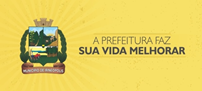 Prefeitura Municipal de IrineópolisSecretaria Municipal de EducaçãoCNPJ 83.102.558/0001-05EDITAL 03/2020/SME        A Secretária Municipal de Educação do município de Irineópolis, SC, no uso de suas atribuições legais, torna público pelo presente Edital, conforme Processo Seletivo nº 01/2020, a publicação do Resultado Final para a contratação temporária de Professores das disciplinas de ARTES e INGLÊS. ARTESNÃO HABILITADOSINGLÊSHABILITADOSNÃO HABILITADOSIrineópolis, SC, 13 de julho de 2020.Lillian Eliane Batschauer FerreiraSecretária Municipal de EducaçãoCOLOCAÇÃONOMEPONTUAÇÃO TÍTULOS1ºJESSICA CAROLINE DE OLIVEIRA	4,282ºCAMILA NOGATZ2,383ºAMANDA ALVES MALLMANN--COLOCAÇÃONOMEPONTUAÇÃO TÍTULOS1ºSOLEIMA APARECIDA DE OLIVEIRA4,02ºNAOELI RAMTHUN3,623ºCACIA REGINA GELINSKI BERLATTO3,24ºCARIN JOSIANE DOOPIAT1,2COLOCAÇÃONOMEDOCUMENTOS1ºEDINÁSIO JUNIOR RODRIGUES3,62ºEDSON ESTRISER1,8